§3711.  Operation of the company1.  Coverage availability.  On or after January 1, 1993, the company shall provide workers' compensation and incidental employers' liability coverage to employers otherwise entitled to coverage, but not able to or not electing to purchase coverage in the voluntary insurance market, and not authorized, either individually or as part of a group, to self-insure.  An authorized self-insured is eligible for coverage upon termination of self-insurance.[PL 1991, c. 885, Pt. C, §8 (NEW).]2.  Federal coverage.  The board shall authorize the availability of federal workers' compensation coverage under the Longshore and Harbor Workers' Compensation Act, 33 United States Code, Section 901, et seq., the Defense Base Act, 42 United States Code, Section 1651, et seq., the Federal Employers Liability Act, 45 United States Code, Section 51, et seq., and any federal maritime or admiralty coverage.  The board is authorized to make available Outer Continental Shelf Lands Act, 43 United States Code, Section 1331, et seq., coverage, Nonappropriated Fund Instrumentalities Employees' Retirement Credit Act of 1986, 5 United States Code, Section 8171, et seq., coverage, and any other coverages by special endorsements that may be required of an insured by contract or other needs.[PL 1991, c. 885, Pt. C, §8 (NEW).]3.  Coverage denial.  The company shall deny coverage to any employer who owes undisputed premiums to a previous workers' compensation carrier or to  the workers' compensation residual market mechanism, or fails to comply with reasonable safety requirements the company is legally authorized to establish.[PL 1991, c. 885, Pt. C, §8 (NEW).]SECTION HISTORYPL 1991, c. 885, §C8 (NEW). The State of Maine claims a copyright in its codified statutes. If you intend to republish this material, we require that you include the following disclaimer in your publication:All copyrights and other rights to statutory text are reserved by the State of Maine. The text included in this publication reflects changes made through the First Regular and First Special Session of the 131st Maine Legislature and is current through November 1. 2023
                    . The text is subject to change without notice. It is a version that has not been officially certified by the Secretary of State. Refer to the Maine Revised Statutes Annotated and supplements for certified text.
                The Office of the Revisor of Statutes also requests that you send us one copy of any statutory publication you may produce. Our goal is not to restrict publishing activity, but to keep track of who is publishing what, to identify any needless duplication and to preserve the State's copyright rights.PLEASE NOTE: The Revisor's Office cannot perform research for or provide legal advice or interpretation of Maine law to the public. If you need legal assistance, please contact a qualified attorney.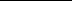 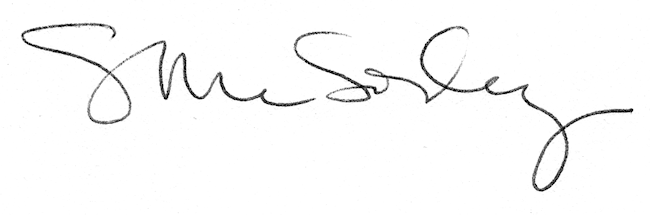 